PARCC, AIR & OAA Data Reflection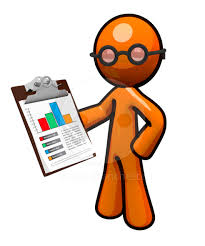 Grade Level: 		3	4	5	Content Area:	Reading	  Math		Science	Social Studies1.  Where does CES rank among the other OLSD elementary schools in regard our passage rate?2.  How does our passage rate compare to our passage rate from the 2013-14 school year?3.  Is our passage rate from 2014-2015 above or below the district average?  How far above or below was CES?4.  What was our ranking in 2013-14 compared to 2014-15?  Did our building rank drop or increase from last year?    5.  Where does CES rank among the other OLSD elementary schools in regard to the total percentage of students who scored advanced and accelerated?6.  Is our total percentage of students who scored advanced and accelerated above or below the district average?7.  Where does CES rank among other OLSD elementary schools in regard to percentage of students who scored advanced?8.  Was our percentage of students who scored advanced above or below the district average?  How far above or below the district average was CES?9.  What surprises you most about the data?10.  What concerns you the most about the data you analyzed?11.  What should our next steps be in regard to the data you analyzed?  12a.  If this data belongs to your grade level and it was positive, what instructional practices do you believe played a role in the positive results?12b.  If this data belongs to your grade level and it was not positive, what do you feel led to the disappointing results?